Компания МБ-Систем благодарит Вас за интерес, проявленный к нашему оборудованию, и просит заполнить данный опросный лист. Пожалуйста, убедитесь, что заполнили все поля опросного листа правильно, так как данная информация очень важна для правильного расчёта и составления коммерческого предложения. Если Вы не уверены в точности информации, оставьте данные поля опросного листа пустыми. В этом случае пустые поля будут заполнены совместно с нашими специалистами, исходя из справочной литературы и опыта. ОПРОСНЫЙ ЛИСТдля расчета/ заказа насосов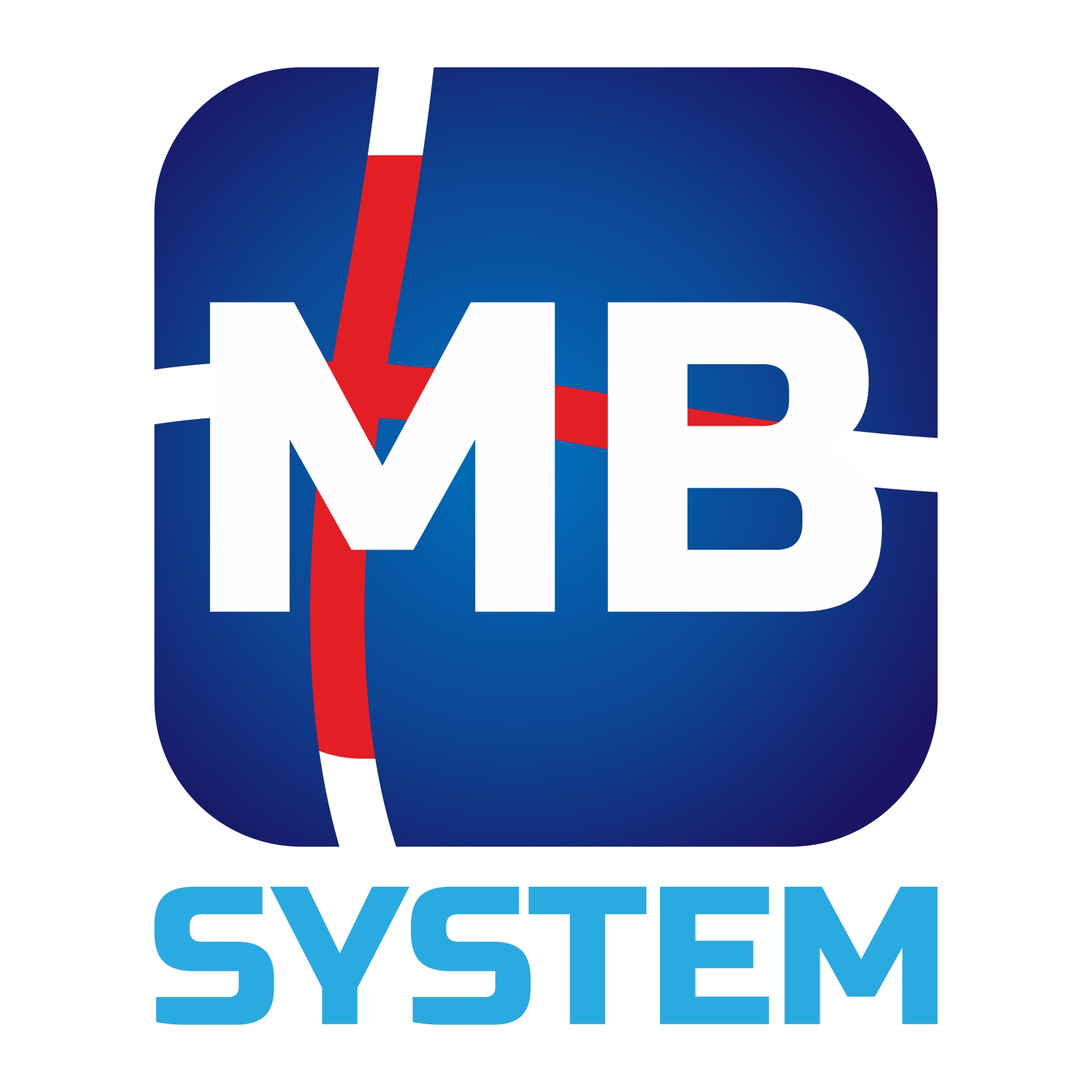 . Данные о заказчике:. Данные о заказчике:Дата заполненияНазвание организацииЮридический адресФактический адресВид деятельностиКонтактное лицоДолжность№ телефона (рабочий)№ телефона (мобильный)e-mail2. Определение физических параметров среды:2. Определение физических параметров среды:Ед.изм.Комментарий:Наименование --Диапазон рабочей температуры[°C]Вязкость продукта[сПз]Плотность продукта[кг/м3]Абразивность продукта да     нет--Дополнительная информация:3. Определение технических характеристик насоса:3. Определение технических характеристик насоса:Ед.изм.Комментарий:Производительность[м3/час]Создаваемый напор[м.в.с.]Стандарт резьбовых соединений[--]Исполнение насоса[--]Способ эксплуатации[--]Дополнительная информация:4. Электропитание:4. Электропитание:Ед.изм.Комментарий:Напряжение[Вольт]Частота[Герц]Управление насоса[--]Дополнительная информация:5. Определение дополнительных услуг:5. Определение дополнительных услуг:Примечания:Условия поставкиВид транспортаСтандарт подготовки предпроектной документацииСрок поставкиСопроводительная документация к поставкеМонтажные работыСтрахование транспортных услуг да       нетПуско-наладочные работы да       нетТехническая консультация персонала да       нет